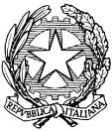 Tribunale di BrindisiUFFICIO PRIVILEGIOggetto: richiesta di trascrizione di privilegi o patti di riservato dominioII sottoscritto _____________________________________ nato a _______________ Il ____/______/______ e residente a ___________________________________________ in via ________________________________, in qualità di ______________________CHIEDEil rilascio di un certificato attestante che al nome di ________________________________ non esistono negli ultimi cinque anni trascrizioni di privilegi o patti di riservato dominio, per uso esibizione in procedura di esecuzione mobiliare n. ____________________ iscritta presso il Tribunale di Brindisi.Dichiara che è stato versato il contributo unificato.Brindisi, lì_________________________Il richiedente________________________________